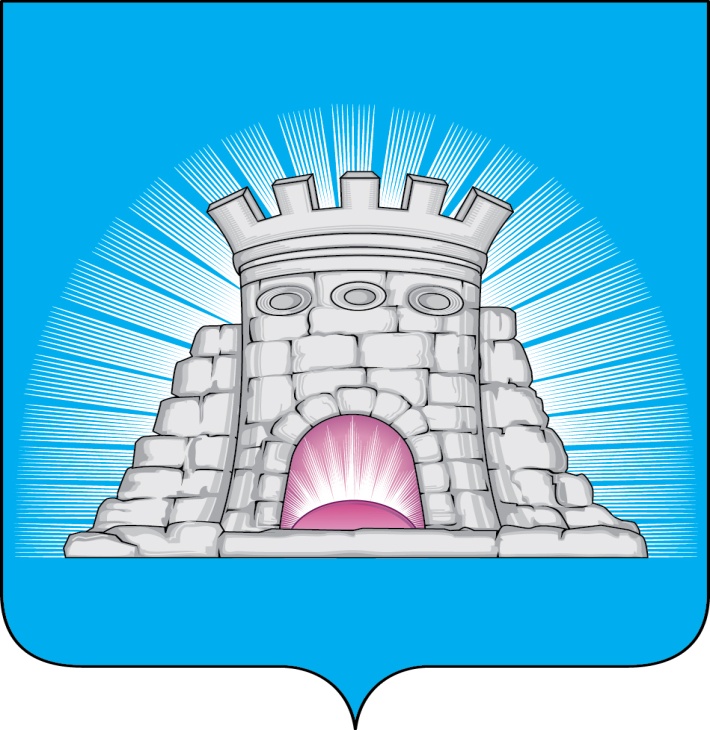 РАСПОРЯЖЕНИЕ                                                           13.11.2023       №   311г.Зарайск                               Об утверждении перечня главных администраторов                                         доходов бюджета городского округа Зарайск                                                          Московской области      В соответствии со статьей 160.1 Бюджетного кодекса Российской Федерации, постановлением Правительства Российской Федерации от 16.09.2021 № 1569 «Об утверждении общих требований к закреплению за органами государственной власти (государственными органами) субъекта Российской Федерации, органами управления территориальными фондами обязательного медицинского страхования, органами местного самоуправления, органами местной администрации полномочий главного администратора доходов бюджета и к утверждению перечня главных  администраторов доходов бюджета субъекта Российской Федерации, бюджета территориального фонда обязательного медицинского страхования, местного бюджета»:1. Утвердить прилагаемый перечень главных администраторов доходов бюджета городского округа Зарайск Московской области.2. Службе по взаимодействию со СМИ администрации городского округа Зарайск Московской области обеспечить опубликование настоящего распоряжения в периодическом печатном издании - «Зарайский вестник» - приложении к общественно-политической газете «За новую жизнь» и разместить на официальном сайте администрации городского округа Зарайск Московской области в информационно-телекоммуникационной сети Интернет.3. Настоящее распоряжение вступает в силу со дня его подписания и применяется к правоотношениям, возникающим при составлении и исполнении бюджета городского округа Зарайск Московской области, начиная с бюджета городского округа Зарайск Московской области на 2024 год и на плановый период 2025 и 2026 годов.Глава городского округа В.А. ПетрущенкоВерно:Начальник службы делопроизводства  Л.Б. Ивлева13.11.2023                                                                                                                                          005761Разослано: в дело, Мешкову А.Н., ФУ-2, ОБУиО , КУИ, КСП, юридический отдел,                                                   прокуратуре, СВ со СМИ.   Л.Н. Мартынова84966624836    